  	2020-09-10Information från huvudskyddsombuden.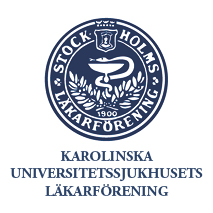 Personlig skyddsutrustning som skydd mot covid-19 för arbetstagare inom sjukvård.Arbetsgivaren är alltid skyldig att skydda sin personal mot risker i arbetsmiljön.•	Det är riskbedömningen som avgör vilka skyddsåtgärder som ska väljas.•	Riskbedömningen ska göras i samverkan med arbetstagare och skyddsombud.•	Valet av skyddsåtgärder måste anpassas efter det aktuella kunskapsläget och vilka arbetsuppgifter som ska göras. Arbetsgivaren kan därför behöva göra nya riskbedömningar om kunskapsläget ändras, eller om nya arbetsuppgifter tillkommer.Riskbedömning är A och O och ska göras på varje enhet där risk för smitta finns patient - personal, personal - patient och personal - personal. Riskbedömningen ska ta hänsyn till individuella risker hos medarbetare och/eller patient•	I situationer då man saknar fullständig eller tillförlitlig kunskap, rekommenderar Arbetsmiljöverket att man tillämpar försiktighetsprincipen.Exempelsituationer:1)	 Utifrån försiktighetsprincipen ska medarbetaren kunna bära munskydd oavsett resultatet av riskbedömningen (Arbetsmiljöverket, not 1)2)	 Vid omhändertagande av patient med feber eller luftvägssymtom ska visir användas i kombination med munskydd vid vårdsituationer närmare än två meter från patienten (Folkhälsomyndigheten, not 2).3)	 Vid omhändertagande av patienter utan misstänkt Covid (ex. feber eller luftvägssymtom) behöver inte skyddsutrustning användas i normalfallet vid vårdsituationer närmare än två meter, men om så behövs utifrån försiktighetsprincipen, se exempel 1.Not 1: https://www.av.se/halsa-och-sakerhet/sjukdomar-smitta-och-mikrobiologiska-risker/smittrisker-i-arbetsmiljon/coronaviruset/personlig-skyddsutrustning-som-skydd-mot-covid-19/. 2020-07-14Not 2: https://vardgivarguiden.se/nyheter/2020/juli/uppdaterade-rekommendationer-for-skyddsutrustning/. 2020-07-03--------------------------------------------------------------------------------------------------------------------------------------Utbildning för Läkarföreningens skyddsombud 22/10. Preliminärt datum 22/10 (fm i Solna och em i Huddinge) för utbildning till Läkarföreningens skyddsombud. Detaljer kommer. Anmäl gärna case ni vill diskutera/ha belyst till kristina.ullskog@sll.se. -------------------------------------------------------------------------------------------------------------------------------------Uppmaning att anmäla sjukdomstillfälle Covid 19 i Händelsevis.Som huvudskyddsombud uppmanar vi medarbetare att rapportera eget sjukdomstillfälle i covid-19 till arbetsgivaren via arbetsmiljöavvikelse i Händelsevis. Gå in via SLL Navigator. Välj HändelseVIs SLL som funktionsväljare. Ange arbetsmiljö/rapport.Det är viktigt att rapportera även om det gått flera månader sedan sjukdomstillfället. Det är inte heller nödvändigt att du själv har en fullständig bild. Dvs du har inte medicinsk bevisbörda att bevisa att du smittats på arbetet pga. brister i någon rutin. Det finns några fakta som vi tror kan vara viktiga att få med i en arbetsmiljöavvikelse.1)	Ange dina personuppgifter och vilken typ av arbetsuppgifter du har.2)	Beskriv när du insjuknade och om symtomen var förenliga med covid-19. - Berätta om du har genomgått diagnostik och prover om dessa var positiva (tänk på att det finns risk för att du diagnostiserats falskt negativ men symtomen är tydliga)- Berätta om du inte fick testa dig då detta har förekommit frekvent att AG hindrat från testning.- Beskriv om du känner till att andra på din enhet har varit sjuka/misstänkt sjuka i Covid-19 samtidigt på din arbetsplats.- Beskriv hur risk för smitta sett ut för din del. Tex. åker ej med kommunaltrafik. Ingen annan med symtom hemma. Ej deltagit i sociala aktiviteter. Du har hållit avstånd enligt folkhälsomyndigheten privat osv.- Beskriv om du behövde söka sjukhusvård eller blev inlagd (om IVA vård har varit nödvändig). Även hur länge du hade symtom kan vara intressant (tex. andfådd tre veckor).3)	Ange om du är i riskgrupp4)	Beskriv varför du tror du blev smittad. Tex. otillräcklig skyddsutrustning, arbetsplatsens arbetssätt/ utformning medger inte att du kan hålla avstånd, brister i att kunna upprätthålla hygienregler då det kanske saknas handsprit i omklädningsrum. Asymtomatisk smittspridning från kollegor (tex.  sjukanmält sig i anslutning till arbetspasset ni arbetade tillsammans) utformning av arbetsplatsen5)	Ange om du arbetat med covid-19 smittade patienter eller inte (dvs de skulle inte ha covid-19).6)	Övriga synpunkter på arbetsmiljöarbetet som kan vara viktiga. (tex. rutiner som skiljer sig från samhällets rutiner eller gällande rutiner i sjukvård som du känner till.)--------------------------------------------------------------------------------------------------------------------------------------Vi är tacksamma för hjälp med spridning av denna information till berörda läkare.Mikael Nilsson			Christer Almgren- Lidmanmikael.b.nilsson@sll.se                                         christer.almgren-lidman@sll.se			